PETEK, 3. 4.SLJ- RAZMIGAJ ROKO IN VADI ZANKE (UČNI LIST; SLALOM IN PIKAPOLONICE)SPO- PONOVI O POMLADI (POWER POINT)            PONOVI KAJ POTREBUJEJO ŽIVA BITJA, DA LAHKO ŽIVIJO (UČNI LIST)ŠPO- POJDI V NARAVO IN UŽIVAJGUM- POSLUŠAJ GLASBO NA CD, TELEVIZJI… IN ZAPLEŠI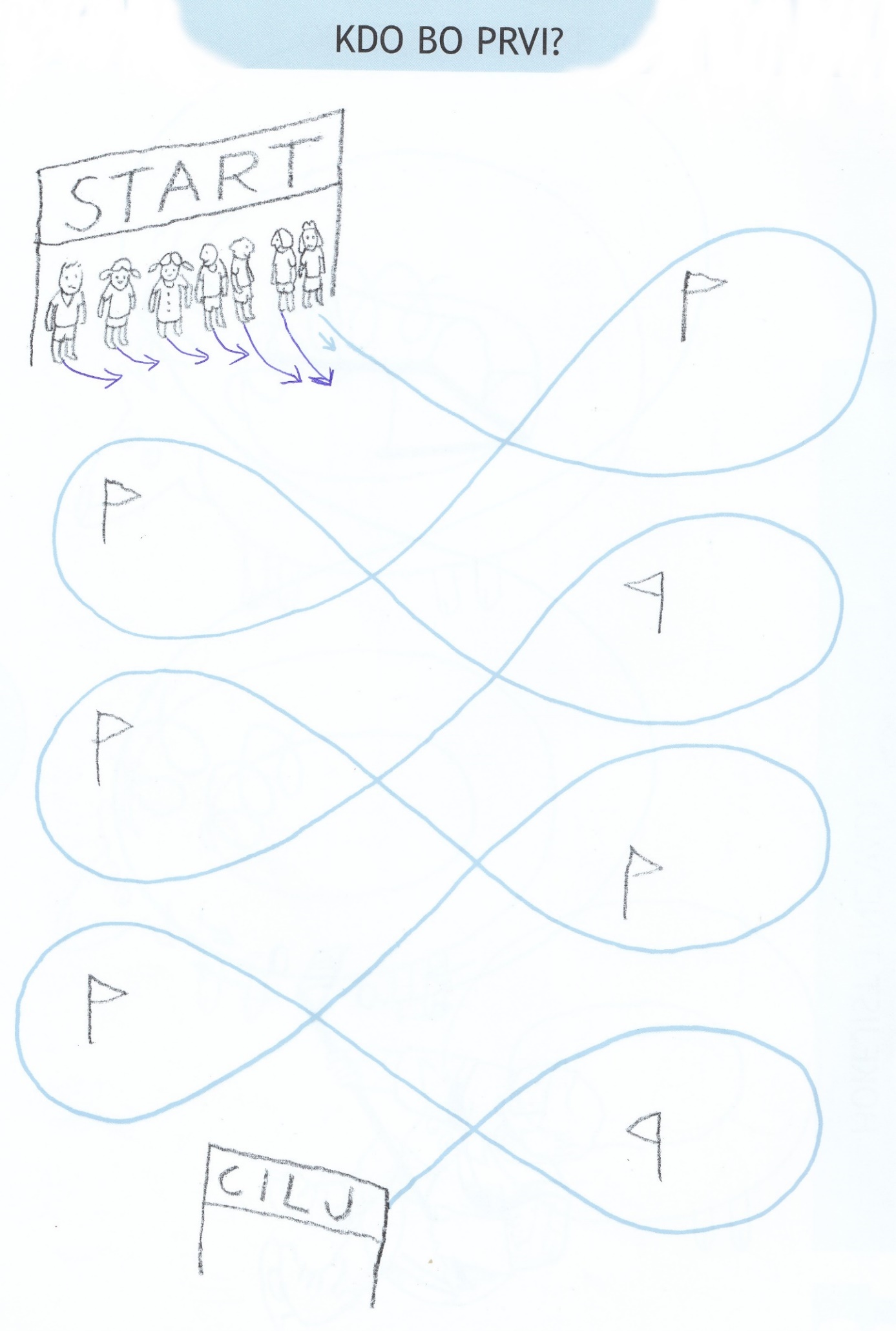 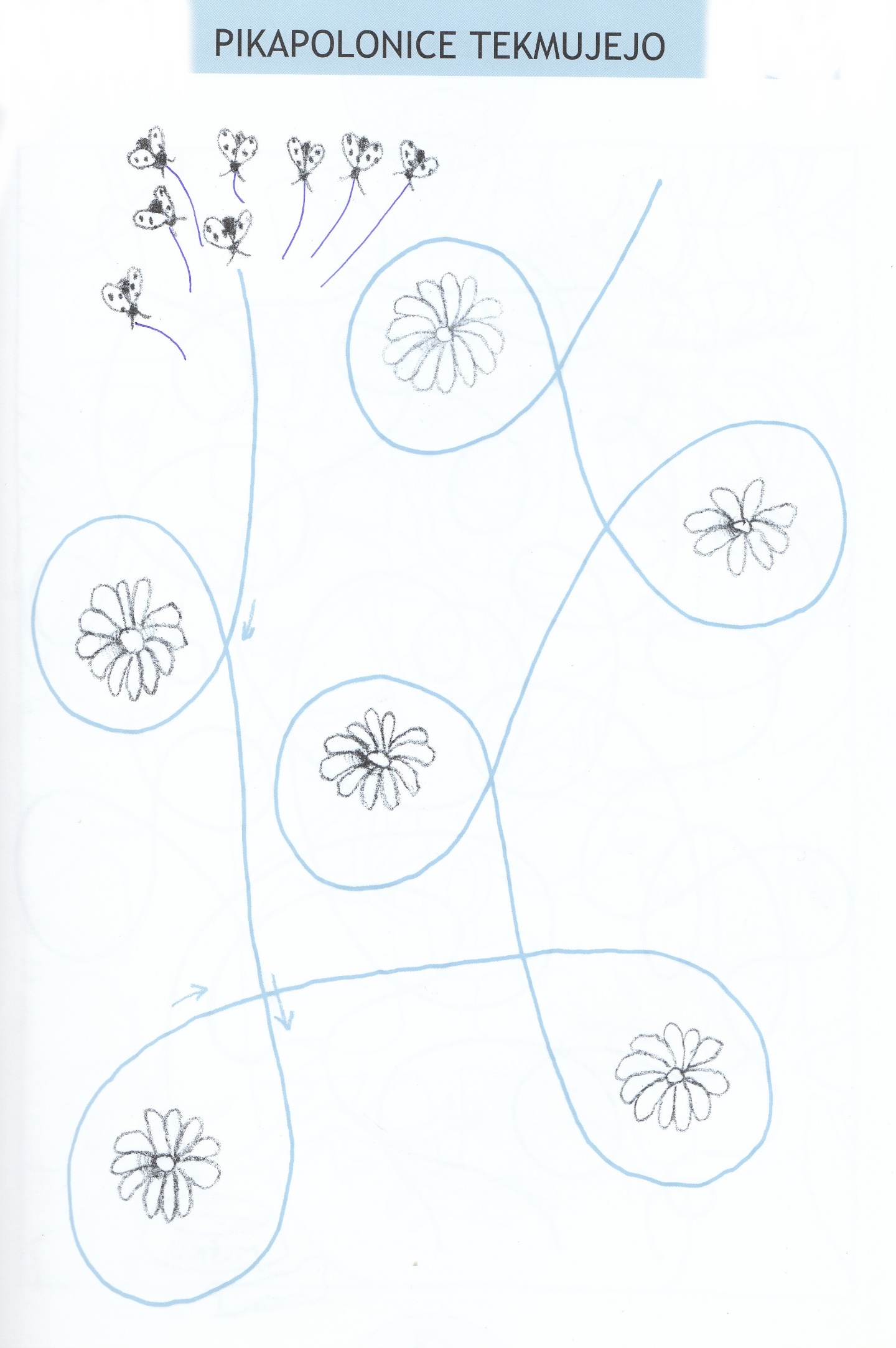 